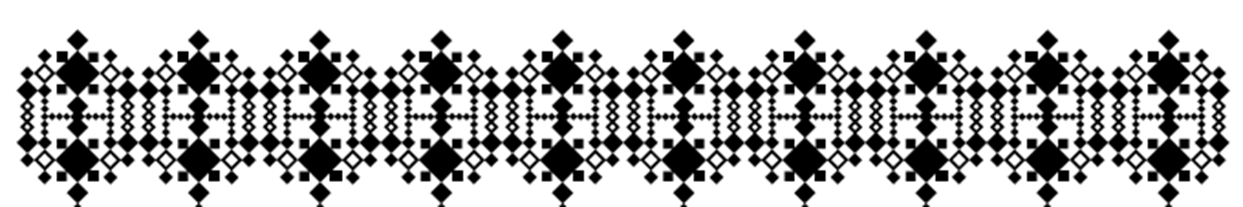 مطعم جيوان يرحب بالضيوف من جميع أنحاء العالم للاستمتاع بعروض دولة قطر الفريدةالشيف التنفيذي جيريمي شميناد ورئيس الطهاة مورجان بيريغو يستعد لاصطحاب الضيوف في رحلة طهي ممتعة مستوحاة من التراث الثقافي وموروث الأطباق التقليدية للدولةالدوحة، نوفمبر 2022: تدعو إن-كيو إنتربرايسز، الذراع التجاري لمتاحف قطر، وإحدى الشركات التابعة والمملوكة بالكامل لمتاحف قطر، الضيوف والزوار من كل أنحاء العالم، لاكتشاف التراث الثقافي الغني والأطباق التقليدية لدولة قطر، من خلال قائمة مطعم جيوان الجديدة وذلك احتفالًا بموسم كرة القدم.يقع مطعم جيوان في الطابق الرابع من متحف قطر الوطني، وتتمتع الشرفة الخارجية له بإطلالات رائعة على بحر العرب ومتحف الفن الإسلامي، وهو المطعم الثاني الذي افتتحه الشيف العالمي آلان دوكاس الحائز على نجمة ميشلان، والملقب بمهندس النكهات.ويدعو جيوان ضيوفه لتذوق الأطباق التقليدية المستوحاة من التراث القطري بطريقة حديثة، حيث تمزج القائمة بين المطبخ القطري بنكهاته المألوفة في قالب مبتكر  ولمسة عصرية. إنها رواية الحنين إلى الوطن.تعكس قائمة جيوان الموسمية الجديدة بمكوناتها المحلية الطازجة فلسفة الشيف العالمي آلان دوكاس: تقديم أطباق تتفاعل وتتناغم مع إيقاعات الطبيعة. وتحتفي قائمة المشاركة الموسمية بالمكونات المحلية الأصلية، للتأكيد على الفخر بقطر ورؤيتها في الاكتفاء الذاتي، وتقدم مجموعة من الأطباق المتغيرة باستمرار للضيوف بمكونات طازجة. سُمِى المطعم باسم جيوان نسبة إلى الكلمة القطرية التي تعني "لؤلؤة ثمينة"، وهي لؤلؤة بيضاء اللون وردية ومستديرة مع بريق نقي يكاد يجعلها تنبض بالحياة، وصُممت ديكوراته الداخلية من قبل المهندس المعماري الشهير كويتشي تاكادا، وقد استوحاها من المناظر الطبيعية والتراث الفريد في دولة قطر. تأخذ التفاصيل هناك الزوار في رحلة يتحول فيها لون السجاد بانسيابية من لون رمال الصحراء إلى المياه الفيروزية الفاتحة، وتم تعليق أربعة ملايين حبة من الكريستال الشبيه باللؤلؤ من صنع شركة سواروفسكي في السقف لإضفاء جمالًا على المطعم، وكتقدير لإرث الغوص على اللؤلؤ في قطر. تتمتع الشرفة الخارجية بإطلالات رائعة على كورنيش الدوحة، مما يمنح الزوار اتصالًا أقرب بالبحر.وتعليقًا على استعدادات الترحيب بالضيوف من قطر وجميع أنحاء العالم خلال أكبر فعالية رياضية في قطر، قال فيل لوري، المدير العام لإن-كيو: "يسعدنا دعوة الضيوف المحليين ومن مختلف أنحاء العالم لتجربة أطباق جيوان للشيف العالمي آلان دوكاس. يمثل جيوان جزءًا أساسيًا من تجربة متحف قطر الوطني، كما أنه وجهة فريدة تقدم تجربة استثنائية لاكتشاف التراث الثقافي والطهوي الغني للدولة. يستمر التعاون بين دوكاس باريس ومتاحف قطر ، الذي بدأ منذ 10 سنوات، في جلب مفاهيم فريدة إلى الدوحة في أماكن استثنائية".وقال إيف جودار ، مدير الأغذية والمشروبات في إن-كيو: " منذ عام 2019 يدير مطعم جيوان لآلان دوكاس فريق بمستوى عالمي من مدراء مطاعم وطهاة من دوكاس باريس، بما فيهم ألكسندر غريمو بصفته مديرًا للمطعم، وجيريمي تشميناد بصفته الشيف التنفيذي، ومورجان بيريغو بصفته رئيسًا للطهاة. أعد جيريمي ومورجان مع فريقهما قائمة جديدة تقدم للضيوف تجربة طعام رائعة كي يستمتع الزوار بجوهر قطر. ونتطلع إلى الترحيب بجميع الضيوف في جيوان، لؤلؤة متحف قطر الوطني".نشأ الشيف مورجان بيريغو، رئيس الطهاة في جيوان في مدينة سان مالو الساحلية في بريتاني، بدأ بيريغو تدريبه المهني بفرنسا في سن 16 عامًا، وتم تصنيفه على أنه "أحد المواهب الجديدة للمطبخ الفرنسي" في العديد من مسابقات الطهي المتميزة، وقد حقق مسيرة مهنية رائعة على مدار العقد الماضي من خلال العمل مع كبار الطهاة في المطاعم الحائزة على نجمة ميشلان في باريس ولندن وبرشلونة، وينضم الآن إلى فريق دوكاس بباريس في الدوحة.بينما بدأ جيريمي شميناد، الشيف التنفيذي لجيوان، رحلة الطهي  في سن مبكرة في ليون، قبل العمل مع مشاهير الطهاة في المطاعم الحائزة على نجمة ميشلان في مرسيليا وباريس وليون وموناكو، حيث أصقل موهبته في الطهي بنكهات الريفيرا الفرنسية. يعد جيريمي أحد الطهاة المؤسسين لجيوان، حيث انضم لأول مرة بصفته رئيسًا للطهاة في عام 2019.للحجز ومزيد من المعلومات، يرجى زيارة: jiwan.qa*** انتهى ***مسؤولة الإعلام:السيدة/ ماريا لويزا برنابي
إدارة التسويق والاتصال
شركة إن-كيو إنتربرايسز ذ.م.م. التابعة لمتاحف قطر
هاتف: 5335 4452 974+
بريد إلكتروني: mbernabe@qm.org.qaنبذة عن شركة إن-كيو إنتربرايسزشركة إن-كيو إنتربرايسز ذ.م.م.، هي الذراع التجاري لمتاحف قطر، وهي شركة تابعة ومملوكة بالكامل لمتاحف قطر، وتعمل في المقام الأول في قطاعات البيع بالتجزئة والأغذية والمشروبات وخدمات الضيافة. منذ تأسيسها عام 2015، استطاعت إن-كيو تكوين سمعة طيبة في الجودة، والمنتجات الحصرية، والأصالة، والإبداع في كل ما تقوم به، وهي أفكار استلهمتها من مهمة متاحف قطر.إن-كيو هي الطرف المعني الرئيسي وراء هذا الالتزام، وخلق فرص تجارية للفنانين والمصممين الشباب، وأصحاب المشاريع، فضلًا عن إشراك جمهور متاحف قطر من خلال البضائع والمطبوعات ومتجرها الإلكتروني، ومن خلال توفير الخبرات الموثوقة من خلال عمليات متنوعة والتي تشمل: المطاعم والمقاهيمطعم إدام، أحد مطاعم الشيف العالمي آلان دوكاس، والمقهى في متحف الفن الإسلاميالمقاهي والأكشاك في حديقة متحف الفن الإسلاميمطعم جيوان في متحف قطر الوطنيكافيه 875 وأكشاك أخرى في متحف قطر الوطنيمطعم وكافيه نوى في 3-2-1 متحف قطر الأولمبي والرياضيكافيه متحف في متحف: المتحف العربي للفن الحديثالمرجان (بلهمبار)كافيه بروفايلز في M7 متاجر البيع بالتجزئةمتجر الهدايا في متحف الفن الإسلاميمتجر الهدايا في متحف قطر الوطنيمتجر هدايا في 3-2-1متحف قطر الأولمبي والرياضي متجر الهدايا في متحف: المتحف العربي للفن الحديثمتجر كاس آرت قطرمتاجر البيع المؤقتة في M7، مطافئ: مقر الفنانين، كتارا والرواقكشك متاحف قطر في دوحة فستيفال سيتي.متجر إن-كيو الالكتروني عبر الانترنتنبذة عن متاحف قطر تُقدّم متاحف قطر، المؤسسة الأبرز للفنون والثقافة في الدولة، تجارب ثقافية أصيلة وملهمة من خلال شبكةٍ متنامية من المتاحف، والمواقع الأثرية، والمهرجانات، وأعمال الفن العام التركيبية، والبرامج الفنية. تصون متاحف قطر ممتلكات دولة قطر الثقافية ومواقعها التراثية وترممها وتوسع نطاقها، وذلك بمشاركتها الفن والثقافة من قطر، والشرق الأوسط، وشمال أفريقيا، ومنطقة جنوب آسيا مع العالم، وأيضًا بإثرائها لحياة المواطنين، والمقيمين وزوار البلاد.  وقد جعلت متاحف قطر، تحت رعاية حضرة صاحب السمو الشيخ تميم بن حمد آل ثاني، أمير البلاد المفدى، وبقيادة سعادة الشيخة المياسة بنت حمد بن خليفة آل ثاني، رئيس مجلس أمناء متاحف قطر، من دولة قطر مركزًا حيويًا للفنون، والثقافة، والتعليم في منطقة الشرق الأوسط وما حوله. وتُعتبر متاحف قطر جزءًا لا يتجزّأ من هدف تنمية دولةٍ مبتكرة، ومتنوعة ثقافيًا، وتقدميّة، تجمع الناس معًا لتشجيع الفكر الحديث، وإثارة النقاشات الثقافية الهامة، والتوعية بالمبادرات البيئية والاستدامة وتشجيعها، وإسماع صوت الشعب القطري.   أشرفت متاحف قطر، منذ تأسيسها في عام 2005، على تطوير كل من: متحف الفن الإسلامي، وحديقة متحف الفن الإسلامي، ومتحف: المتحف العربي للفن الحديث، ومتحف قطر الوطني، وجاليري متاحف قطر– الرواق، وجاليري متاحف قطر– كتارا، و3-2-1 متحف قطر الأولمبي والرياضي، ودَدُ - متحف الأطفال في قطر.   من خلال المركز الإبداعي، تطلق متاحف قطر المشاريع الفنية والإبداعية، وتدعمها، مثل مطافئ: مقر الفنانين، تصوير: مهرجان قطر للصورة، وM7، المركز الإبداعي للتصميم والابتكار والأزياء الذي يصقل المواهب الفنية، ويقدم الفرص لتطوير بنية تحتية ثقافية قوية ومستدامة.  ويعبر ما تقوم به متاحف قطر عن ارتباطها الوثيق بقطر وتراثها، والتزامها الراسخ بالدمج وسهولة الوصول، وإيمانها بقيمة الابتكار. 